1)Χαρτοκοπτική, Χαρτοκολλητική Αι Βασίλης. Ελάτε να φτιάξουμε έναν   Αι Βασίλη χρησιμοποιώντας σχήματα.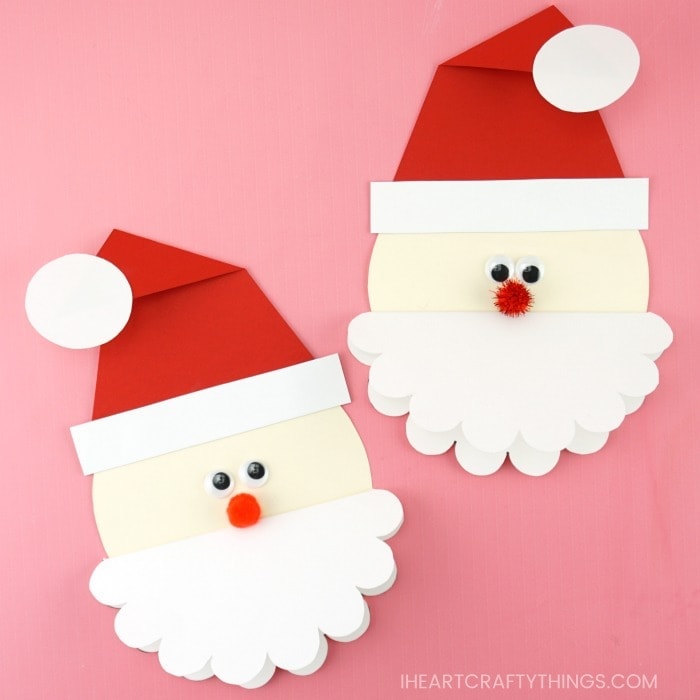 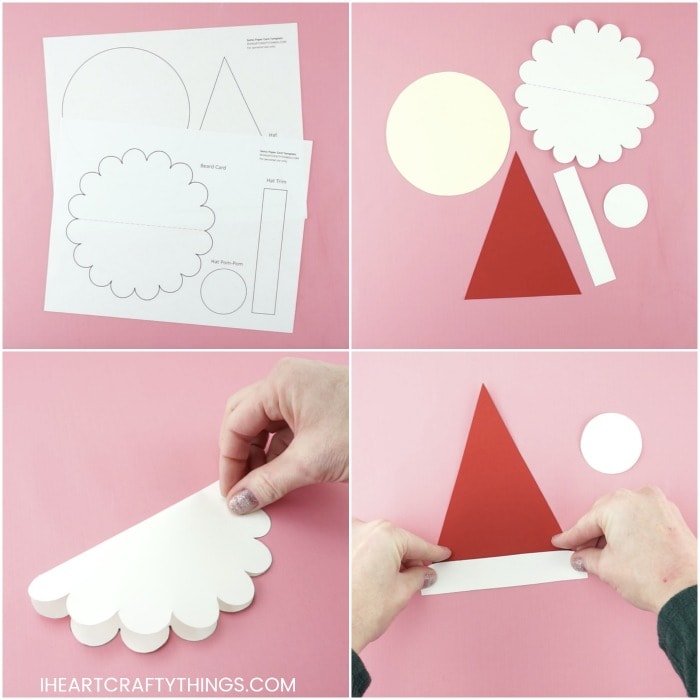 Προτεινόμενες  ΔραστηριότητεςVideo μια άλλη εύκολη κατασκευή Αι Βασίληhttps://gr.pinterest.com/pin/496592296419404174/2) Χριστουγεννιάτικα σπιτάκια με κουτιά από γάλα και φαντασία!!!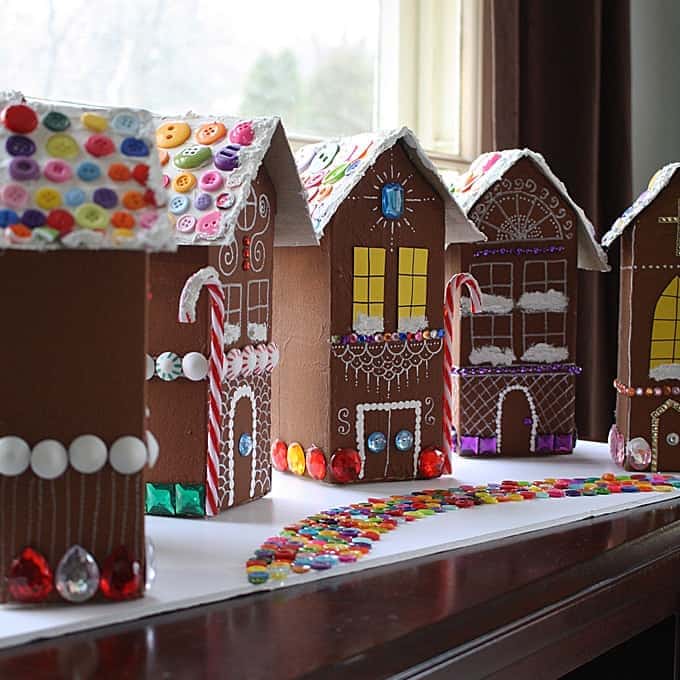 Στάδια κατασκευής μέσα από φωτογραφικά στιγμιότυπα. 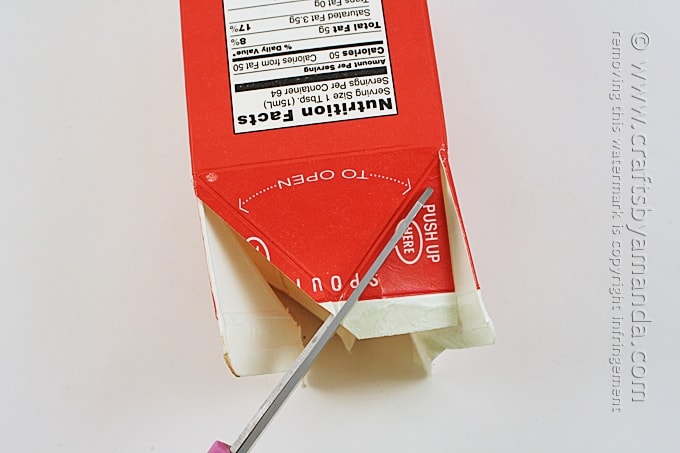 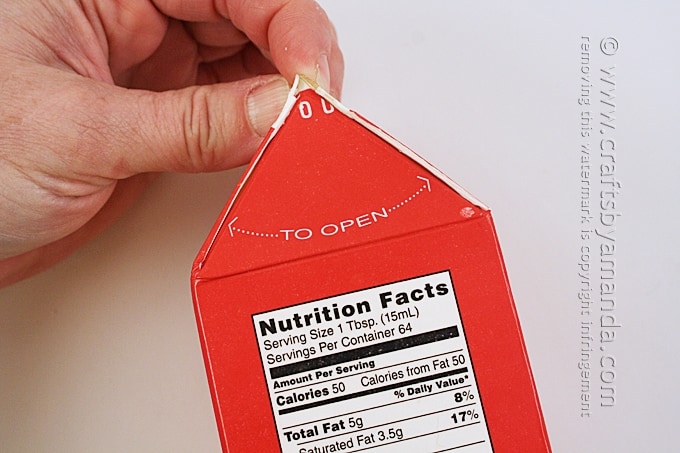 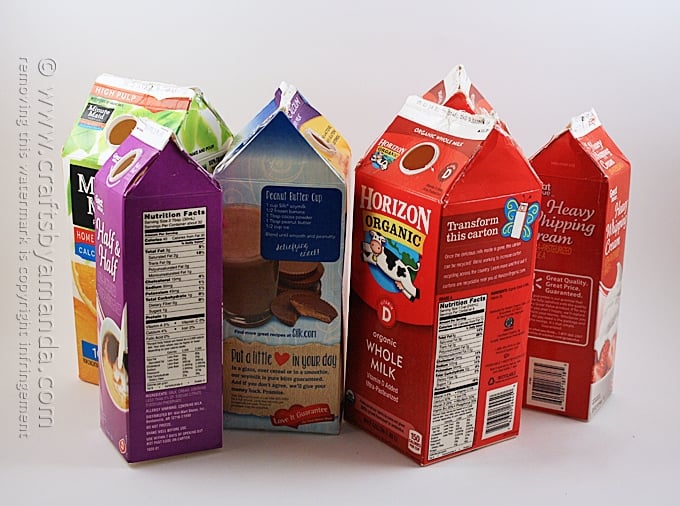 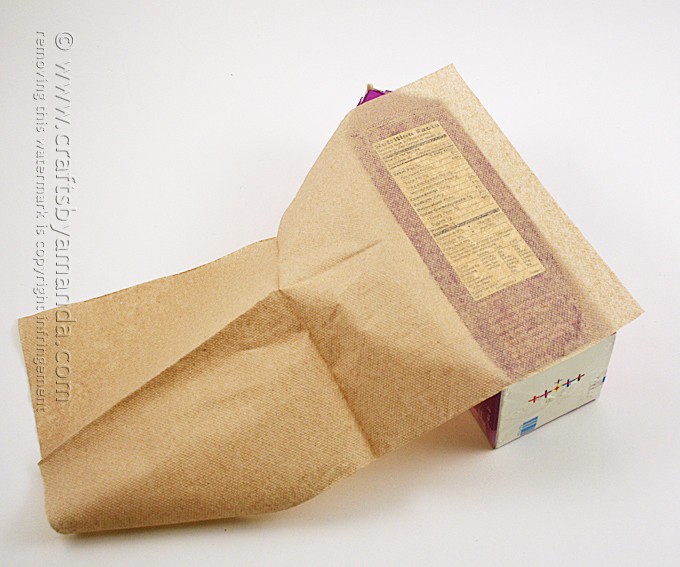 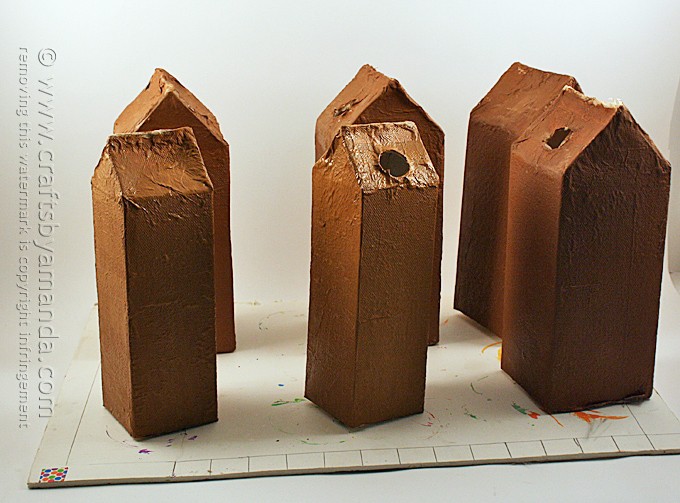 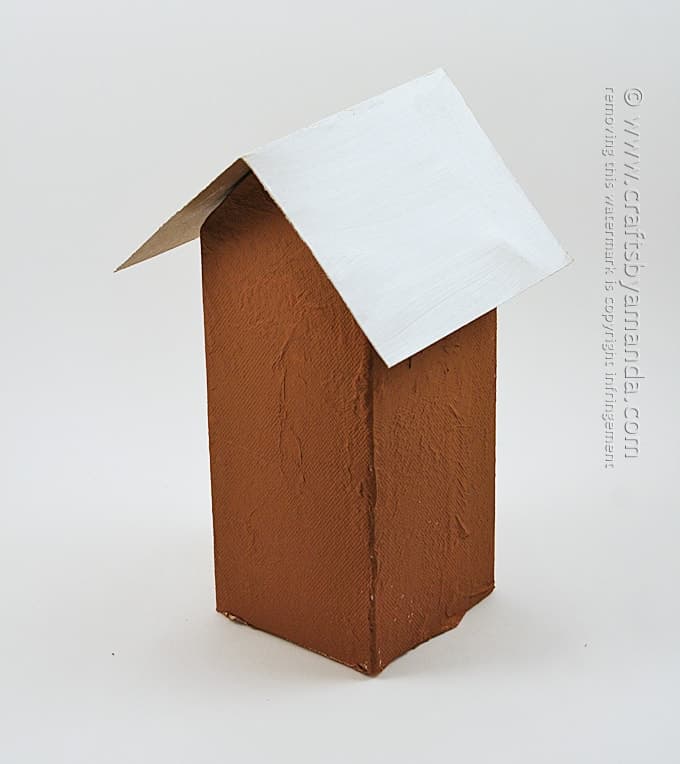 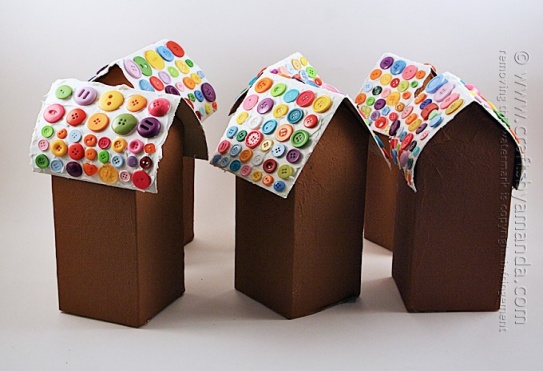 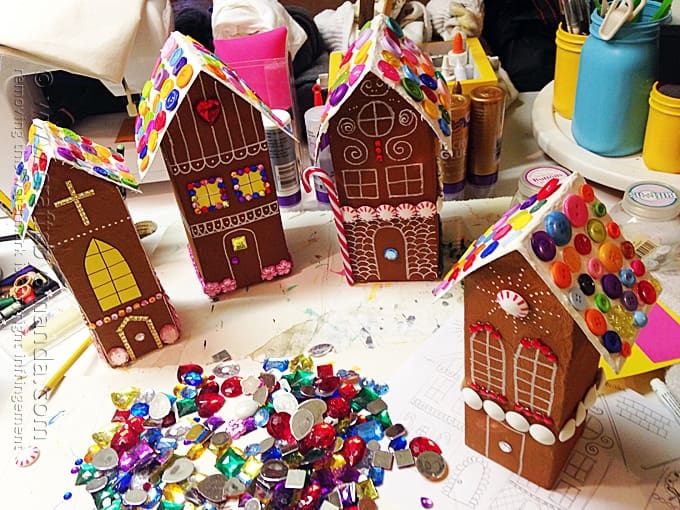 